Procès verbal de la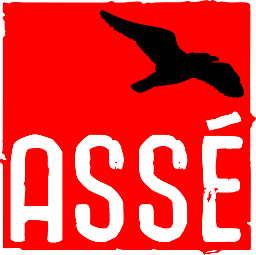 réunion du 11 juin 2014Conseil exécutif de l’ASSÉPrésences: Ordre du Jour:0. Ouverture1. Procédures1.1 Praesidium1.2 Lecture et adoption de l’ordre du jour1.3 Lecture et adoption du procès verbal2. Comment ça va?3. Affaires courantes4. Forum Social des Peuples5. Rencontre Ministre Bolduc6. Embauche7. Interne8. Conseil central9. Médias et information10. Bureaucratie et finances10.1 Suivi des finances	10.2 Permanence	10.3 Bureau et Archivage11. Prochaine rencontre12. Varia13. Levée0. Ouverture0.1. Proposition d’ouverture à 19hProposée par CarolaneAppuyée par DavidAdoptée à l’unanimité1. Procédures1.1 Praesidium1.1.1  Que David assure l’animation et que Camille assure la prise de note.Proposée par CarolaneAppuyée par CamilleAdoptée à l’unanimité1.2 Lecture et adoption de l’ordre du Jour1.2.1 Proposition de l’adoption de l’ordre du jour tel que présenté.Proposée par CamilleAppuyée par Jean-MichelAdoptée à l’unanimité1.3 Lecture et adoption du procès verbal1.3.1 Que l’on adopte le procès-verbal de la réunion du 31 mai 2014Proposée par CarolaneAppuyée par Emmanuelle Adoptée à l’unanimité2. Comment ça va?2.1 Proposition d’un tour de table Comment ça va?Proposée par CamilleAppuyée par CarolaneAdoptée à l’unanimité3. Affaires courantes3.1 Proposition d’un tour de table des affaires courantesProposée par EmmanuelleAppuyée par Camille3.1.1Que Carolane et David représentent l’ASSÉ au rassemblement pour un vrai bilan du règlement P6. 	Proposée par Carolane	Appuyée par Camille	Adoptée à l’unanimité4. Forum Social des Peuples5. Rencontre Ministre Bolduc6. Embauche6.1 Que le conseil exécutif enclenche un processus d’embauche pour deux employés temporaires d’une durée de  6 semaines dès maintenant. Que cette embauche soit finalisée au prochain Conseil Central. Que le comité d’embauche soit constitué de Jean-Daniel Goulet, David Therrien-Brongo.	Proposée par Camille	Appuyée par Jean-Michel Savard	Adoptée à l’unanimité 6.1.1 Que David Therrien-Brongo mette à jour la politique d’embauche 	Proposée par Jean-Michel Savard 	Appuyée par David Therrien-Brongo	Adoptée à l’unanimité 7. Interne7.1 Proposition d’une plénière sur la répartition des associations étudiantes au sein du conseil exécutif Proposée par Camille Appuyée par Virginie Mikaelian Adoptée à l’unanimité7.2 Que Jean-Michel écrive un texte sur ce qu’est l’ASSÉ pour l’agenda interfacultaire des assos de l’UQAMProposée par Virginie MikaelianAppuyée par Jean-Michel	Adoptée à l’unanimité 8. Conseil central8.1 Proposition d’une plénière sur le suivi entre l’exécutif et les comitésProposée par CamilleAppuyée par EmmanuelleAdoptée à l’unanimité 8.1.1 Que le suivi entre les comités et l’exécutif pour l’année 2014-2015 soit divisé comme suitProposée par CamilleAppuyée par EmmanuelleAdoptée à l’unanimité8.2 Que le Conseil Exécutif propose au Conseil Central la proposition suivante:Que l’ASSÉ défraie les coûts de transport et d’hébergement pour ses membres qui désireraient aller au FSP	Que les inscriptions se terminent le 1er juilletQue le Conseil exécutif ouvre les listes d’inscriptions le 16 juinQue le Conseil exécutif fournisse du transport à tous ceux et toutes celles qui voudraient se rendre à la marche d’ouverture le jeudiProposée par Jean-Michel Appuyée par CamilleAdoptée à l’unanimité Une pause de 10 minutes	Proposée par Carolane	Appuyée par Jean-Michel	Adoptée à l’unanimité 9. Médias et information Que Camille Godbout soit porte-parole	Proposée par Carolane 	Appuyée par Marie-Pier	Adoptée à l’unanimité. 10. Bureaucratie et finances10.1 Suivi des finances	10.2 Permanence	Que le comité employeur soit constitué de Marie-Pier, Carolane et David. 	Proposée par Carolane	Appuyée par Virginie	Adoptée à l’unanimité 	10.3 Bureau et Archivage11. Prochaine rencontre11.1 Que la prochaine réunion se tienne le 27 juin à 18h	Proposée par Camille		Appuyée par Carolane	Adoptée à l’unanimité12. Varia13. LevéeLa réunion est levée à  21:59Comité FemmesMarie-Pier et EmmanuelleComité JournalCamilleComité FormationCarolaneComité LégalDavidComité Mob Virginie et Camille Comité Info Jean-MichelCRAAJean-MichelComité luttes socialesDavidComité adhoc diversité sexuelleVirginieComité adhoc gratuité scolaireJean-Michel